22.(5) มีการเผยแพร่ทางเว็บไซต์หลักขององค์กรปกครองส่วนท้องถิ่น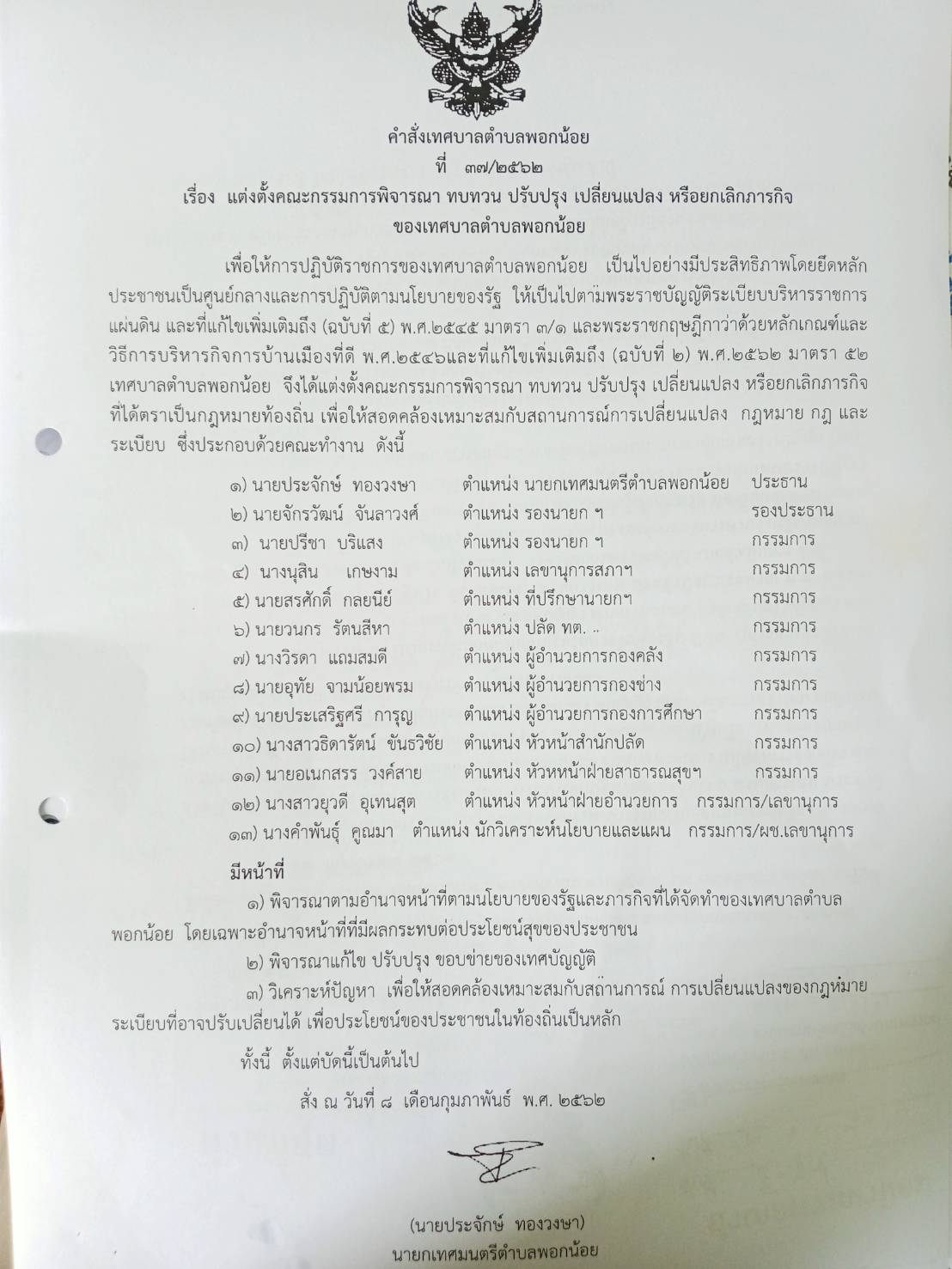 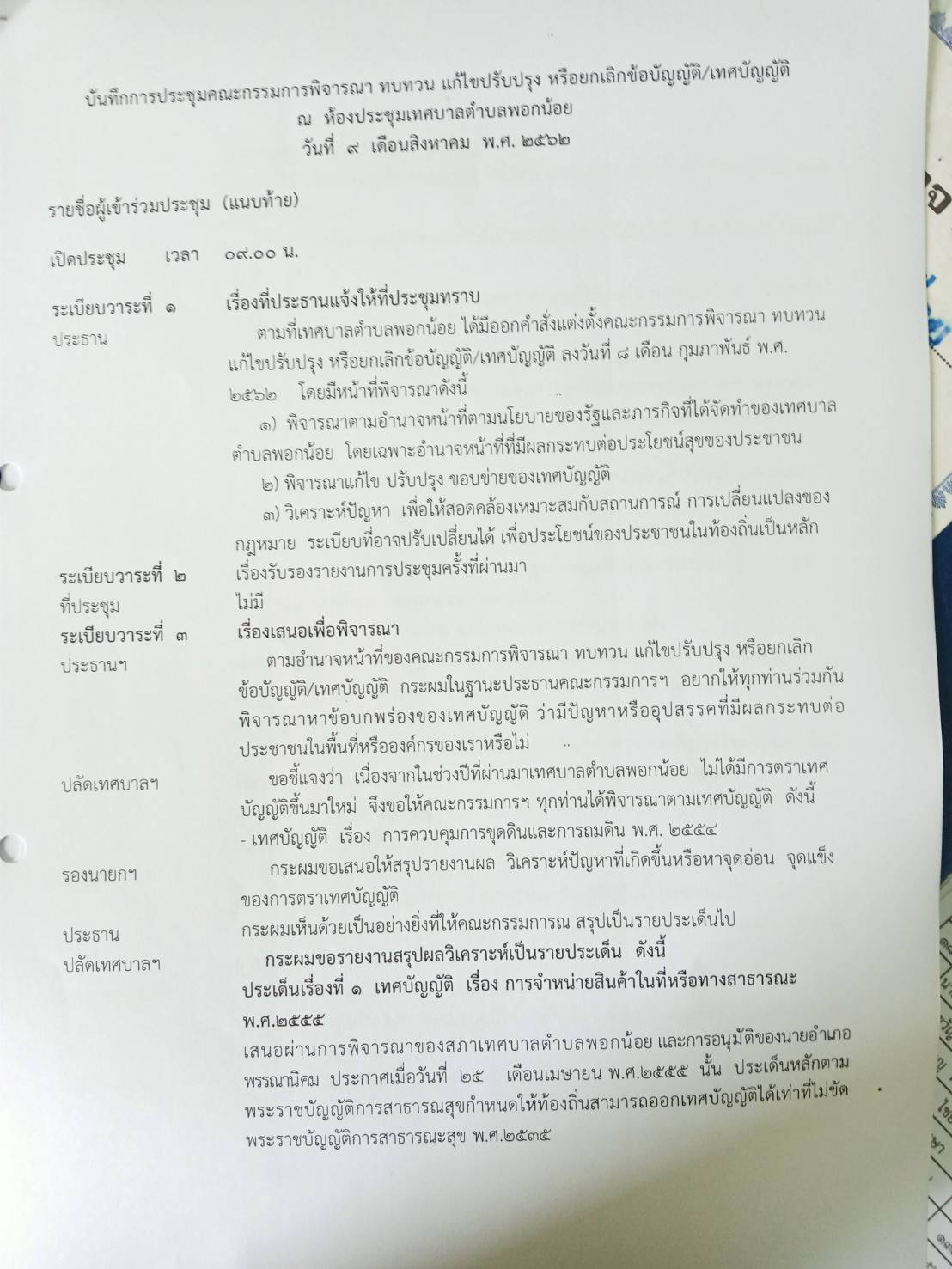 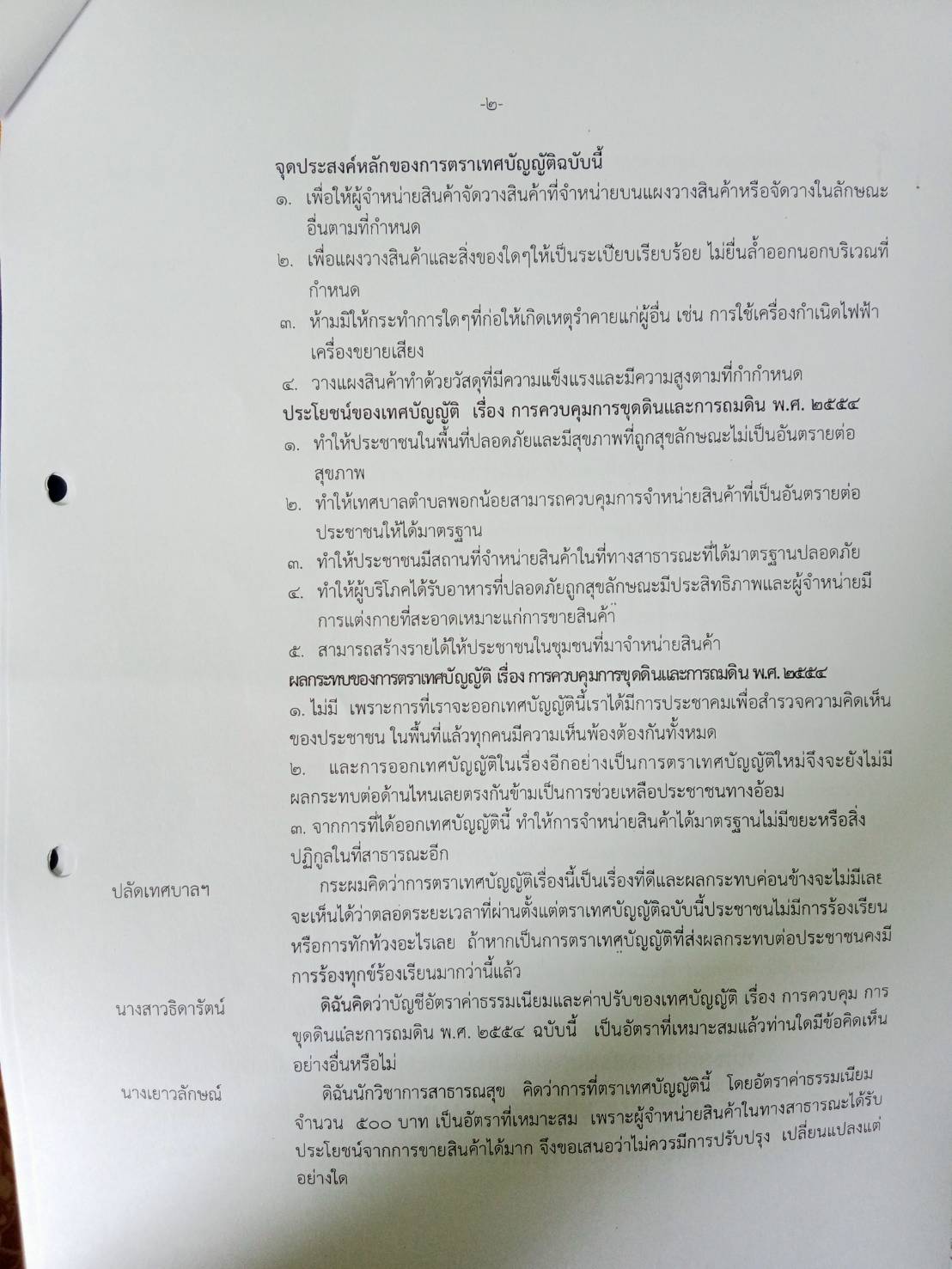 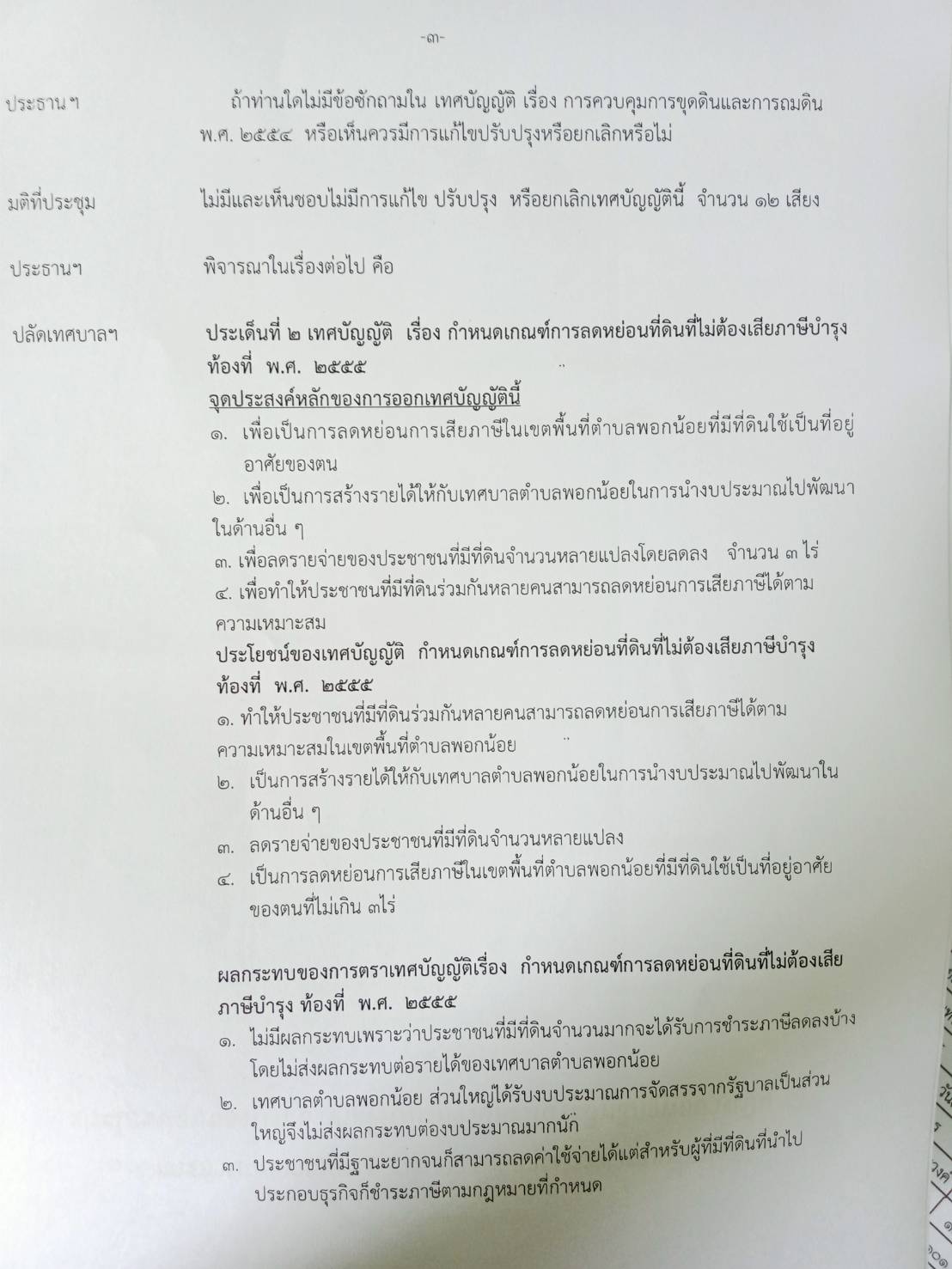 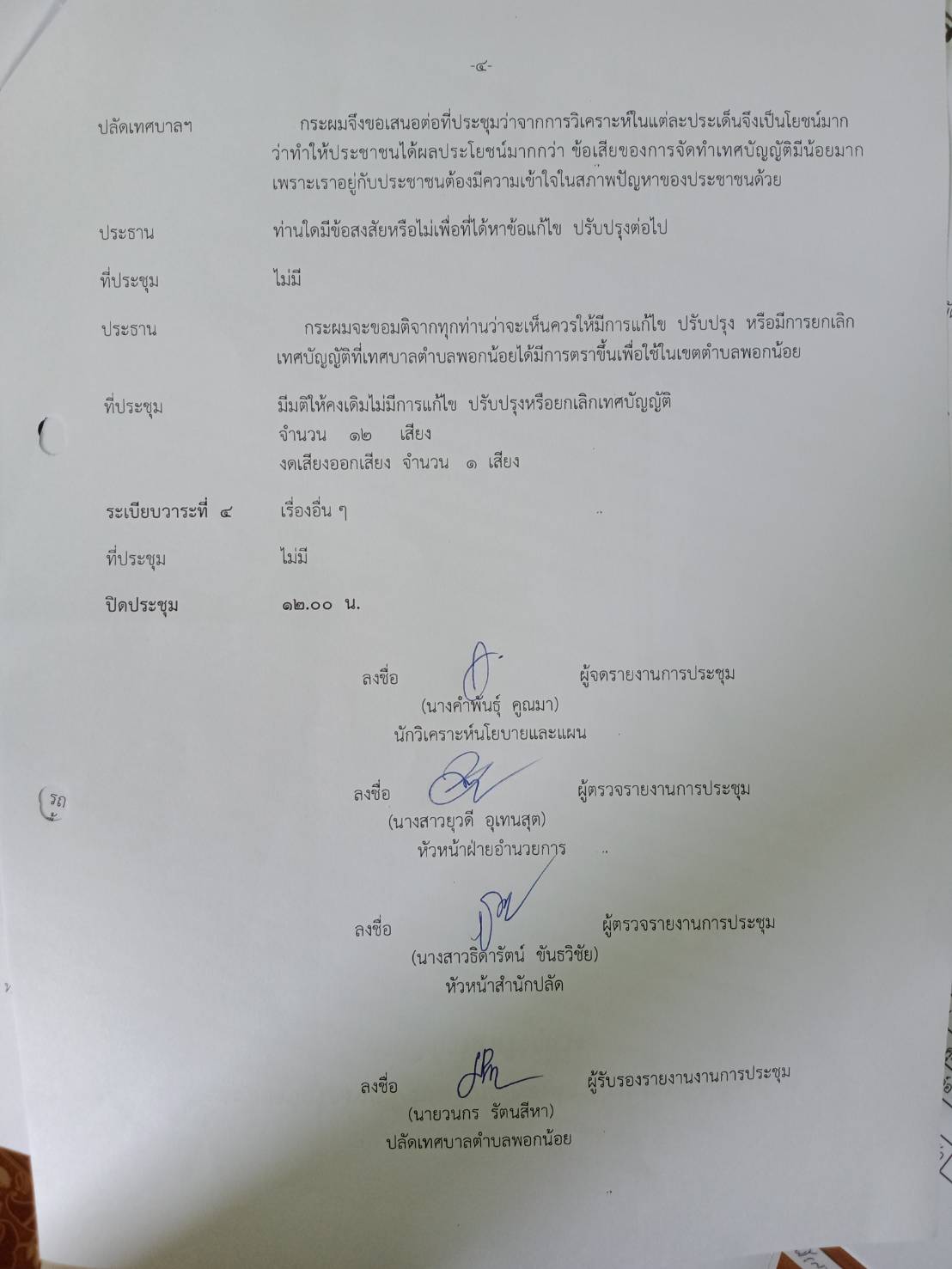 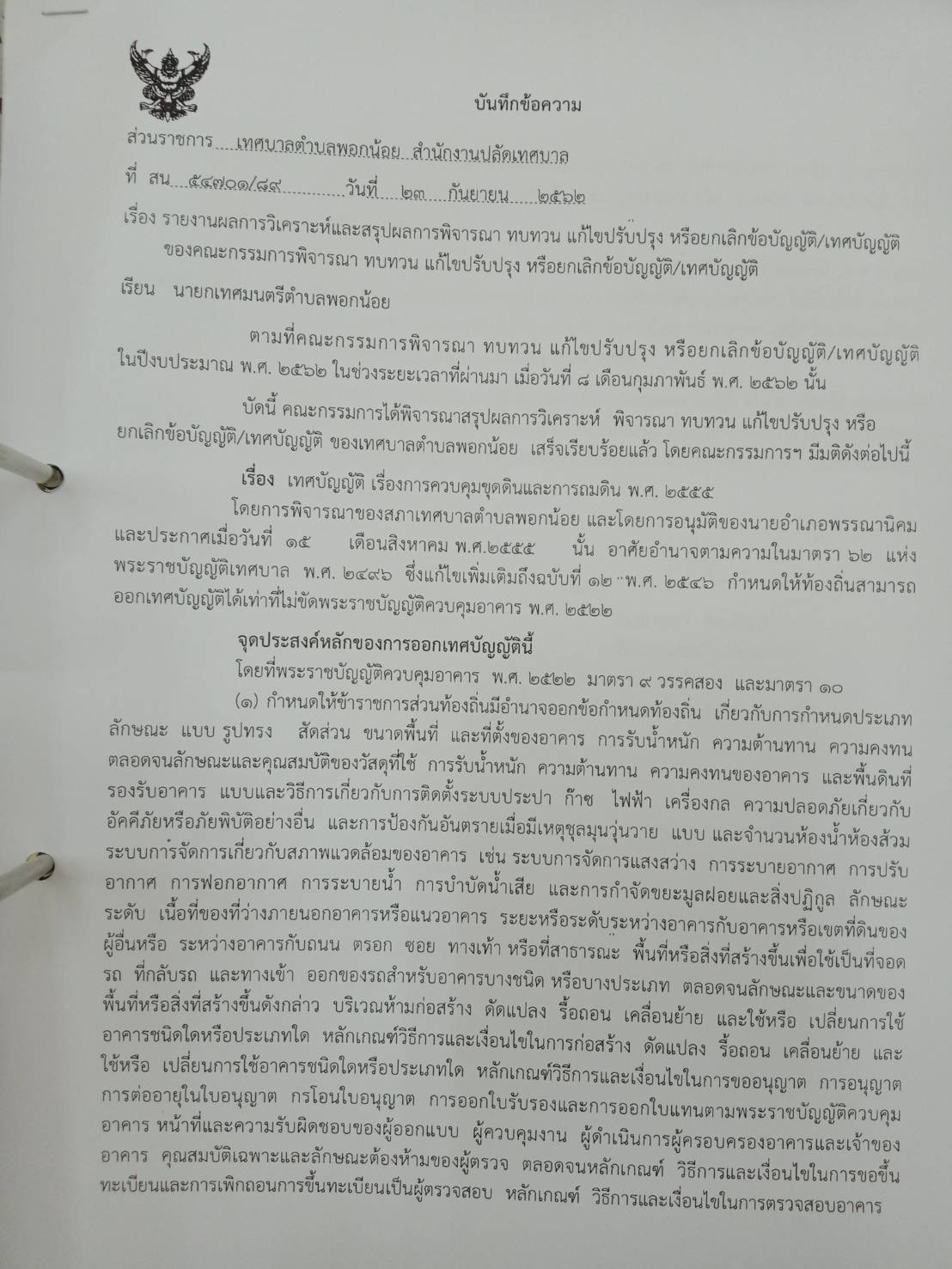 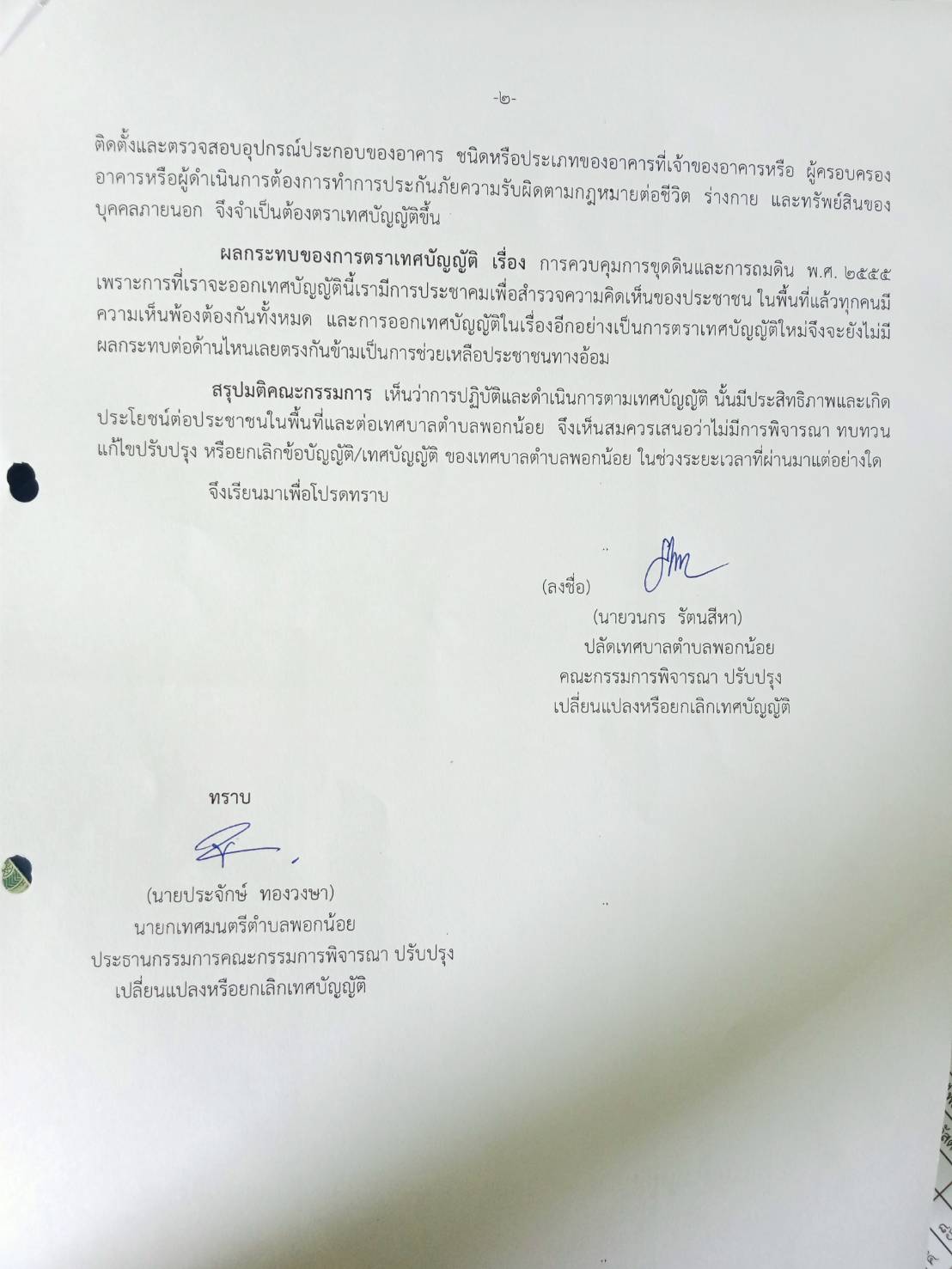 